REQUEST FOR CHANGE OF NAME FORMOffice of the Registrar, 1140 College Drive, Alexandria Hall #146, Pineville LA 71359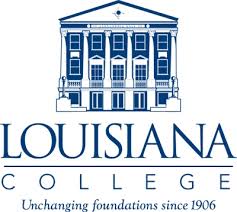 318.487.7222     registrar@lacollege.eduNOTE:  PLEASE PRINT LEGIBLY AND PROVIDE AT LEAST ONE SOURCE OF LEGAL DOCUMENTATION FOR ANY CHANGE OF NAME. YOU MUST ALSO PRESENT YOUR CURRENT STUDENT ID.  Legal Documentation includes, but is not limited to, copies of court decisions pertaining to legal name change, Social Security Card, Driver’s License, or legible copies of a marriage license that has been submitted for filing at the Clerk of Court. Once this form is complete, mail or bring it and copies of the necessary documentation to the Office of the Registrar in Alexandria Hall. NOTE: Name changes are only made effective at start or end of current semester. Requests made after start date will be placed on hold until the end of the semester.Current Term: (Mark One)FALL     SPRING     SUMMER     Other: Current Academic Year:	Student ID#:  	Student Email:Cell Phone: 	Home Phone:Mailing Address:Mailing City:   State:   Zip:Previous Name:	LAST/FIRST/	MIDDLEName Change to:	LAST/FIRST/	MIDDLEReason For Name Change:	(ADOPTION, MARRIAGE, DIVORCE, ETC.)Student Signature						Date=====================================================================================OFFICE USE ONLY:Documentation Verified By			    Date Changes Made in Database			